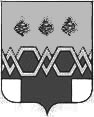 С О Б Р А Н И Е           Д Е П У Т А Т О В                   М А К С А Т И Х И Н С К О Г О       Р А Й О Н АРЕШЕНИЕот 23 декабря 2014 г.                                                                                №101Об установлении значений коэффициента социально-экономических особенностей при определении размера арендной платы за пользование земельными участками, государственная собственность на которыене разграничена, расположеннымина территории Максатихинского района и пгт. Максатиха на 2015 годВ соответствии с рекомендациями Администрации Тверской области и передачей полномочий по утверждению значений коэффициента социально-экономических особенностей с 01.01.2012 г. органам местного самоуправления муниципальных районов, в целях актуализации его значений, Собрание депутатов Максатихинского района  решило:1. Утвердить настоящий перечень значений коэффициента социально-экономических особенностей на 2015 г. при определении размера арендной платы за пользование земельными участками, государственная собственность на которые не разграничена, расположенными на территории Максатихинского района и пгт. Максатиха (перечень прилагается).2. Настоящее решение вступает в силу с 1 января 2015 года и подлежит опубликованию в районной газете «Вести Максатихи» и размещению на официальном сайте администрации Максатихинского района в сети Интернет  www.maksatiha-adm.ru.Глава Максатихинского района                                                           Н.А. ИльинПереченьзначений коэффициента социально-экономических особенностей на 2015г. в отношении земельных участков, государственная собственность на которые не разграничена, расположенных на территории Максатихинского района и пгт. Максатиха Тверской областиРаздел 1. Земли сельскохозяйственного назначенияРаздел 2. Земли промышленности, энергетики, транспорта, связи, радиовещания, телевидения, информатики, земли для обеспечения космической деятельности, земли обороны, безопасности и земли иного специального назначенияРаздел 3. Земли водного фондаРаздел 4. Земли лесного фондаРаздел 5. Земли особо охраняемых территорий и объектовРаздел 6. Земли населенных пунктовПриложениек решениюСобрания депутатов Максатихинского района   Тверской области  от  23 декабря 2014г. №101№ п/пВиды целевого использования земельного участкаЗначения коэф. СЭО1231Земельные участки сельскохозяйственных угодий (пашни, сенокосы, пастбища, залежи, земли, занятые многолетними насаждениями)32Земельные участки, предназначенные для ведения крестьянского (фермерского) хозяйства, личного подсобного хозяйства, садоводства, животноводства, огородничества303Земельные участки, предназначенные для ведения сельскохозяйственного производства304Земельные участки, предназначенные для осуществления видов деятельности в сфере охотничьего хозяйства35Земельные участки на период осуществления строительства дорог, линий электропередачи, линий связи (в том числе линейно-кабельных сооружений), нефтепроводов, газопроводов и иных трубопроводов):5в течение нормативного срока305при превышении нормативного срока до 1 года406Земельные участки, предназначенные для иных  целей, в пределах видов разрешенного использования50№ п/пВиды целевого использования земельного участкаЗначения коэф. СЭО1231Земельные участки, предназначенные для деревообрабатывающей промышленности402Земельные участки, предназначенные для обслуживания нефтеперекачивающих станций13Земельные участки, предназначенные для обслуживания артезианских скважин48,54Земельные участки, предназначенные для обеспечения деятельности организаций и (или) эксплуатации иных объектов промышленности15Земельные участки, предназначенные для обеспечения деятельности организаций и (или) эксплуатации объектов энергетики 456Земельные участки, предназначенные для размещения автомобильных дорог, в том числе:6общего пользования16необщего пользования17Земельные участки, предназначенные для размещения объектов дорожного сервиса, объектов, предназначенных для осуществления дорожной деятельности18Земельные   участки, предназначенные для размещения автозаправочных станций, в том числе:8на федеральных автодорогах общего пользования18на региональных автодорогах общего пользования19Земельные участки, предназначенные для размещения гаражей и автостоянок110Земельные участки, предназначенные для размещения объектов, необходимых для эксплуатации, содержания, строительства, реконструкции, ремонта, развития наземных и подземных зданий, строений, сооружений, устройств и других объектов трубопроводного транспорта111Земельные участки, предназначенные для обеспечения деятельности организаций и (или) эксплуатации иных объектов транспорта112Земельные участки, предназначенные для обеспечения организаций и (или)  объектов связи113Земельные участки, предназначенные для обеспечения организаций и (или) объектов радиовещания, телевидения, информатики114Земельные участки, используемые для разработки гравийных и песчаных карьеров4015Земельные участки, используемые для добычи глин116Земельные участки, используемые для добычи торфа117Земельные участки, используемые для разработки иных полезных ископаемых118Земельные участки, предназначенные для размещения объектов торговли (магазины) и объектов общественного питания, в том числе:18торгующие алкогольной продукцией250018не торгующие алкогольной продукцией200019Земельные участки для размещения баз и складов 120Земельные участки, предназначенные для размещения гостиниц121Земельные   участки,  предназначенные для размещения объектов по оказанию услуг по ремонту и техническому обслуживанию бытовых электрических изделий, по ремонту радио- и телеаппаратуры и прочей аудио- и видеоаппаратуры, по ремонту и  изготовлению металлических изделий, по ремонту сельскохозяйственной техники4022Земельные участки, предназначенные для размещения объектов по оказанию услуг по   строительству, созданию интерьера  и прочих отделочных и завершающих работ зданий и сооружений4023Земельные участки, предназначенные для  размещения сетей централизованных инженерных систем и объектов инженерной инфраструктуры жилищно-коммунального комплекса48,524Земельные   участки, предназначенные для рекламной деятельности   125Земельные   участки, предназначенные для проектирования, строительства (реконструкции) объектов, за исключением жилищного строительства, в том числе:25в течение нормативного срока125при превышении нормативного срока до 1 года125при превышении нормативного срока от 1 года до 2 лет125при превышении нормативного срока от 2 до 3 лет125при превышении нормативного срока более 3 лет26Земельные   участки, предназначенные для иного специального назначения (свалки, полигоны, кладбища и т.д.)127Земельные участки, предназначенные для прочих видов деятельности, не названных выше 45№ п/пВиды целевого использования земельного участкаЗначения коэф. СЭО1231Земли водного фонда1№ п/пВиды целевого использования земельного участкаЗначения коэф. СЭО1231Земли лесного фонда1№ п/пВиды целевого использования земельного участкаЗначения коэф. СЭО1231Земельные участки земель рекреационного назначения, на которых находятся дома отдыха, пансионаты, кемпинги, объекты физической культуры и спорта, туристические базы, стационарные и палаточные туристско-оздоровительные лагеря, дома рыболова и охотника, туристские парки, лесопарки, учебно-туристические тропы, трассы12Земельные участки земель рекреационного назначения, на которых находятся детские туристические станции, детские и спортивные лагеря, другие аналогичные объекты 13Земельные участки лечебно-оздоровительных местностей и курортов14Земельные участки особо охраняемых природных территорий55Земельные участки природоохранного назначения56Земельные участки историко-культурного назначения57Особо ценные земли108Земельные участки, предназначенные для прочих видов деятельности, не названных выше 15№ п/пВиды целевого использования земельного участкаЗначения коэф. СЭОЗначения коэф. СЭО№ п/пВиды целевого использования земельного участкапо земельным участкам, расположенным в пгт Максатихапо земельным участкам, расположенным в сельских поселениях12341Земельные участки, предназначенные для размещения домов индивидуальной жилой застройки1,5102Земельные   участки, предназначенные для проектирования, строительства (реконструкции) объектов, не относящихся к объектам жилищного строительства2.1За земельные участки для последующего размещения объекта:2.1в течение нормативного срока1,5102.1при превышении нормативного срока до 1 года2102.1при превышении нормативного срока от 1 года до 2 лет2102.1при превышении нормативного срока от 2 до 3 лет2102.1при превышении нормативного срока более 3 лет2,5152.2За временно занимаемые земельные участки на период строительства (реконструкции) объекта, за исключением земель общего пользования:2.2в течение нормативного срока1,5102.2при превышении нормативного срока до 1 года2102.2при превышении нормативного срока от 1 года до 2 лет2102.2при превышении нормативного срока от 2 до 3 лет2102.2при превышении нормативного срока более 3 лет2,5153Земельные участки, предназначенные для жилищного строительства (реконструкции жилых домов), за исключением индивидуального жилищного строительства3.1За земельные участки для последующего размещения объекта:3.1 с даты предоставления в аренду земельного участка до 3 лет1,5103.2За временно занимаемые земельные участки на период строительства (реконструкции) объекта, за исключением земель общего пользования:3.2 с даты предоставления в аренду земельного участка до 3 лет1,5103.2 с даты предоставления в аренду земельного участка свыше 3 лет1,5104Земельные участки, предназначенные для проектирования, строительства (реконструкции) индивидуального жилого дома гражданами:4в течение периода, не превышающего 10 лет1,5104при превышении 10-летнего срока2,5155Земельные участки, находящиеся в составе дачных, садоводческих и огороднических объединений, земли, используемые гражданами под огороды1,5106Земельные участки, предоставленные для личного подсобного хозяйства1,5107Земельные участки, предназначенные для размещения гаражей для хранения индивидуального транспорта:7индивидуальные гаражи1057кооперативные гаражи558Земельные участки, предназначенные для размещения автостоянок2,51009Земельные участки, предназначенные для размещения объектов торговли (магазины, павильоны):9торгующие алкогольной продукцией3309не торгующие алкогольной продукцией2,52510Земельные участки, предназначенные для размещения объектов торговли:10рынки (за исключением площади, занятой социальными рядами)1110вне рынков (торговые ряды, за исключением социальных рядов, и лотки)1110социальные ряды5511Земельные участки, предназначенные для размещения других объектов торговли (киоски, палатки и прочие)124512Земельные участки, предназначенные для размещения объектов общественного питания:12торгующие алкогольной продукцией33012не торгующие алкогольной продукцией2,52012земельные участки столовых при предприятиях и учреждениях21013Земельные участки для размещения баз и складов 2,72514Земельные участки, предназначенные для размещения гостиниц1515Земельные участки, предоставленные для нужд связи505016Земельные участки, предназначенные для размещения объектов по предоставлению доступа к глобальным компьютерным сетям и места для размещения информации в них (компьютерные залы)105017Земельные участки, предназначенные для размещения объектов по оказанию ветеринарных услуг, приюты для животных1118Земельные участки, предназначенные для размещения объектов по организации отдыха и развлечений:18букмекерские конторы, тотализаторы, организации лотерей (включая продажу лотерейных билетов)10010018прочая деятельность по организации отдыха и развлечений (залы для боулинга, бильярдные залы)10010018танцплощадки,  а также  аттракционы (не связанные с возможностью получения выигрыша участником)255019Земельные   участки, предназначенные для рекламной деятельности (оборудование и сооружения, на которых размещается реклама)210020Земельные участки, предназначенные для размещения автозаправочных станций10010021Земельные участки, предназначенные для оказания услуг по ремонту, техническому обслуживанию и  мойке автотранспортных средств210022Земельные участки, предназначенные для размещения парикмахерских, салонов красоты и прочих объектов по оказанию косметологических услуг2,51023Земельные участки, предназначенные для размещения  объектов здравоохранения, размещения аптечных учреждений, объектов образования, науки, социального обеспечения, физической культуры и спорта, культуры, искусства, религии3124Земельные участки, предназначенные для занятий народными художественными промыслами – в отношении земельных участков, находящихся в местах бытования исторических промыслов, производств и ремесел1125Земельные участки, предназначенные для размещения бань (в  том числе саун, душевых)110026Земельные участки, предназначенные для оказания ритуальных и обрядовых услуг11027Земельные   участки,  предназначенные для размещения объектов по оказанию услуг по ремонту и техническому обслуживанию бытовых электрических изделий, по ремонту радио- и телеаппаратуры и прочей аудио- и видеоаппаратуры, по ремонту и  изготовлению металлических изделий110028Земельные участки, предназначенные для размещения объектов по оказанию услуг по ремонту, окраске и пошиву обуви, по ремонту и пошиву швейных, меховых и кожаных изделий, головных уборов и изделий текстильной галантереи, пошиву и вязанию трикотажных изделий, а также по оказанию услуг по химической чистке и крашению и услуг прачечных110029Земельные участки, предназначенные для размещения фотоателье,  фото -  и кинолабораторий110030Земельные участки, предназначенные для размещения объектов по оказанию услуг по строительству, созданию интерьера  и прочих отделочных и завершающих работ зданий и сооружений110031Земельные участки, предназначенные для размещения объектов по оказанию прочих услуг производственного и непроизводственного характера1,55,532Земельные участки,  предназначенные для размещения административных зданий:32некоммерческих и общественных (объединений) организаций, кроме органов территориального общественного самоуправления1,21032органов территориального общественного самоуправления, наделенных статусом юридического лица,  либо организаций, учредителем (учредителями) которых являются исключительно органы территориального общественного самоуправления1,21032административные здания прочих организаций и физических лиц1,21033Земельные участки, предназначенные для размещения производственных объектов (в том числе производственные гаражи, трансформаторные подстанции, газораспределительные подстанции, артскважины, проезды  и т.п.), за исключением сетей централизованных инженерных систем и объектов инженерной инфраструктуры жилищно-коммунального комплекса24034Земельные участки, предназначенные для  размещения сетей централизованных инженерных систем и объектов инженерной инфраструктуры жилищно-коммунального комплекса1135Земельные участки, предназначенные для  размещения электростанций101036Земельные участки, предназначенные для  размещения вокзалов, аэропортов, аэродромов301037Земельные участки, предназначенные для размещения банков и  других финансово-кредитных кредитных  учреждений, их подразделений, в том числе пунктов по обмену валюты5,5538Земельные участки, предназначенные для размещения объектов, непосредственно используемых организациями гражданской обороны, а также объектов мобилизационного назначения1139Земельные участки, занимаемые объектами культурного наследия, памятниками природы, заповедниками, ботаническими садами1140Земельные участки, предназначенные для размещения домов отдыха, санаториев, пансионатов, лагерей, лечебно-оздоровительных курортов1241Земельные участки, непосредственно используемые для испытаний сортов сельскохозяйственных и лесохозяйственных культур, а также переданные в аренду для сельскохозяйственных нужд и занятые нарушенными  землями (требующими  рекультивации), на первые 10  лет пользования1142Земельные участки сельскохозяйственных угодий (пашни, сенокосы, пастбища и т.п.), а также земельные участки, занятые объектами сельскохозяйственного назначения11043Земли под лесами в поселениях (в том числе городскими лесами), под древесно-кустарниковой растительностью, не входящей в лесной фонд (в том числе лесопарками, парками, скверами, бульварами), а также предназначенные:43для объектов торговли1143для объектов общественного питания1143для прочих 1144Земельные участки, занимаемые водными объектами (прудами, водоемами)10100045Земельные участки, относящиеся к землям общего пользования и предназначенные:45для объектов торговли5000200045для объектов общественного питания5000200045для объектов по ремонту обуви1145за временно занимаемые земельные участки на период строительства объекта5000200045для прочих объектов5000200046 Земельные участки, предназначенные для прочих видов деятельности, не названных выше12